מבואבעיצומו של חג השבועות תש”א, 1941,  פרצו המוני מוסלמים חמושים מהמסגדים ופשטו על שכונות היהודים. מאתיים הרוגים, מאות פצועים ואלפי בתי עסק הרוסים. זהו סיפורו המצמרר של "הפרהוד" בעיראק שאותו בחרנו להציג בעבודה זו. את המראות והתחושות ביקשנו לשמוע מהסבים והסבתות שלנו שחיו בעיראק כילדים באותה תקופה.החל משנת 1933, הפכו הנאצים לשליטי גרמניה ובארץ ישראל היו אירועי דמים נגד היהודים (מאורעות תרפ"ט)  עליהם פיקד המופתי חאג’ אמין אל-חוסייני שהיה בן בריתם של הנאצים. העם העיראקי הושפע מהשפעות אנטישמיות ושינה את יחסו כלפי היהודים. מורים, אנשי רוח ועיתונאים הצביעו על הציונים והיהודים כבוגדים וכאויבי האסלאם והאנושות גם יחד.על רקע הלך הרוחות הללו והשפעתם על מצב היהודים בעיראק בחרנו להציג בעבודה זו עדויות המוכיחות את השפעת הנאציזם על יהדות עיראק והאנטישמיות שהגיעה לשיאה בליל השבועות וכונתה "הפרהוד" (מערבית – פוגרום, בזיזה).בנוסף, כנכדיהם, אנו חושבים שלמרות עוצמתם, אירועי "הפרהוד" לא נמצאים בתודעה הישראלית. השיח הישראלי עוסק יותר בשואת יהודי אירופה (ובצדק) אך פחות בשואה שפקדה את יהודי ארצות ערב.  רק לאחרונה מדינת ישראל הסכימה להכיר באירועי "הפרהוד" ולהעניק הטבות במתן תרופות חינמיות לקורבנות שהצליחו לשרוד ולעלות לארץ ישראל. חבל שחלק מהשורדים זכו להטבה הזו לתקופת זמן קצר מאוד כמו סביהם של אור ושל מאי לפני מותם או שלא זכו לחיות עד למתן ההכרה.אבלין (אווה) זרגרני, סבתה של יובל, נולדה בעיראק, בעיר הבירה בגדאד. משפחת זרגרני כללה שני הורים, חמש בנות ושלושה בנים, סך הכל עשר נפשות. הם גרו ליד שוק ושמו שורג'ה. הם חיו באזור שבו היו יהודים וערבים החיו ביחסי שכנות טובים. לאחר הפרהוד, הם גרו בבגדאד במשך עשר שנים נוספות.תמליל הראיוןשם העדה: אבלין (אווה) זרגרני שם משפחה קודם: אלוויהשם ההורים: נעימה וג'ורג'ארץ מוצא: עיראקשנת לידה: בקירוב 1934מקום מגורים: בגדד, ליד השוק שורג'הספר על ילדותך:אני זוכרת שבילדותי, לאחר הלימודים ילדים היו חזרו לביתם והתסגרו שם במשך כל היום מכיוון שהם חיו בסביבה עם ערבים. פחדנו שמשהו יקרה לנו מכיוון שהאנטישמיות תמיד סבבה אותנו.ההורים לא נתנו לי לצאת החוצה ולהסתובב לבד בלילה ותמיד דאגו שיהיה איתי עוד אנשים כדי למנוע התקלות עם ערבים אנטישמיים.האם הרגשת באנטישמיות לפני המלחמה? איך זה בא לידי ביטוי?כן, היינו נמנעים מלהסתובב בחוץ בלילות וללכת למועדונים מכיוון שפחדנו מהיתקלויות לא נעימות עם הערבים במיוחד הצעירים, בנות לא היו מסתובבות לבד בלילה.היכן היית בזמן מלחמת העולם השנייה? האם עברת ממקום למקום?בזמן מלחמת העולם השנייה הייתי בעיראק בבגדד ולא עברנו לשום מקום בתקופת מלחמת העולם השנייה.כיצד שרדת בתקופת המלחמה? באילו קשיים נתקלת וכיצד התמודדת?משפחתי נשמרה ונמענה מלהסתובב בחוץ בכל שעות היממה חוץ מהפעמים שזה היה בלתי נמנע כמו ללכת ללמוד בבית הספר.  בנוסף, הייתה משפחה ערבית שגרה בצמוד לבית שלנו אשר הצילה את חייהם וסיפקה להם מחסה בזמן הפרהוד.אילו התלבטויות \דילמות היו לך?הייתי אז ילדה קטנה ואני לא זוכרת את הדילמות שאולי היו לי.באילו דרכים התנגדת לתוכנית הנאצים  ל"פתרון הסופי" ליהודים?עיראק לא הייתה תחת כיבושו של המשטר הנאצי לכן לא יכלו הגרמנים להכיל את הפתרון הסופי על ריבונותה.מה עשית בסוף המלחמה?לאחר היומיים של הפרהוד נשארנו היכן שהיינו והמשכנו לחיות באותה שגרת חיים.איך ומתי עלית לארץ?עליתי בשנת 1951 באמצעות מטוסים שישראל שלחה לעיראק ועם מלווים יהודים שעזרו לנו להגיע לארץ והדריכו אותנו בכל מה שקשור למעבר לישראל.האם יצרת קשר עם המשפחה שהצילה אותך?לאהאם המלצת בעדם שיהיו חסידי אומות עולם?לאהאם המלחמה השפיעה על תפיסת עולמך בהמשך? בבחירת מקצוע? בהקמת משפחה? בנקיטת עמדה דתית? פוליטית?הייתי ילדה קטנה יחסית בתקופת המלחמה לכן לא חל שינויי משמעותי בתפישת עולמי, בנקיטת עמדה פוליטית\דתית ועוד.האם יש לך בקשות מהדור שלנו?העיקר שהם ישמרו על עצמם, ישקיעו בלימודים, יתפתחו ויגיעו להישגים טובים. קישור בין העדות לבין הרקע בשנים 1939-1945רקע היסטורי על עירק:במלחמת העולם הראשונה כבשו הבריטים את שטחה של עיראק. פייסל הראשון היה מלכה הראשון של עירק. עירק אמנם זכתה  מהבריטים לעצמאות בשנת  1921 אך הם שמרו על זכותם להעביר כוחות דרך עירק. לאחר מותו של פייסל הראשון ב-1933 מלך על עיראק בנו גאזי. עד שנת 1939 . שנים אלו התאפיינו בחוסר שקט פנימי בשל ניסיונות חוזרים ונשנים של הצבא לתפוס את השלטון. את גאזי ירש בנו פייסל השני, אולם לאור העובדה כי היה בן ארבע בלבד בעת מותו של אביו, דודו, עבד אל-אילאה, כיהן כעוצר עד שמלאו לפייסל 18 שנים. ב1941  פלשה הממלכה המאוחדת לעיראק בשל חששות מניתוק אספקת הנפט למערב ומהתקרבות הממשלה לגרמניה הנאצית. במשך שש שנים הייתה עיראק תחת הכיבוש הבריטי, שלאחריהן הוחזר שלטון המונרכיה ב-26 באוקטובר. 1947 שליטיה האמתיים של המדינה בתקופת השלטון הבריטי ועד 1958  היו הפוליטיקאי נורי א-סעיד, אשר כיהן כראש ממשלת עיראק 14 פעם בתקופה זו, ועבד אל-אילאה.עד הקמתה של מדינת עיראק העצמאית בשנת 1921 לא ידעו היהודים בה גילויי אנטישמיות, כמו פוגרומים ועלילות-דם. בתקופת המנדט הבריטי מעמדם המשפטי של היהודים היה זהה למעמד המוסלמים. בעיראק בשנת 1921 היו 87,488 יהודים. יהודים כיהנו בפרלמנט העירקי, הייתה להם  הזכות לנהל מערכות חינוך ודת עצמאיות וכן להתקבל למוסדות-חינוך ממלכתיים ולמשרות ממלכתיות. יהודים שלטו בנתח גדול מהיבוא והיצוא של עיראק והסחר בין עיראק למזרח הרחוק. היהודים נהנו אף מחופש דת.היחס כלפי היהודים:לאכזבתם של יהודי עיראק שקיוו להמשך המנדט הבריטי, המשטר המלוכני בעיראק שהוקם בשנת 1921 בראשות המלך פייסל הראשון, זכה בשנת 1932 בעצמאות. מעמד היהודים נשמר בתחילה תחת שלטון פייסל הראשון אך בשנת 1933 עלה לשלטון גאזי מלך עיראק והחלה אפליה כלפי היהודים ומעמדם הורע. רבים מהם נושלו ופוטרו ממקומות עבודותיהם. בנוסף מאז מאורעות תרפ"ט שהתרחשו בארץ ישראל חל מפנה ביחסם של השלטונות והחברה הסובבת בעיראק ליהודים. כצעד ראשון הוטל איסור על הפעילות הציונית בעיראק. באמצע שנות ה-30 הציונות הוצאה מחוץ לחוק על ידי הממשל העיראקי, ועקב כך הפעילות הציונית נאלצה. להמשיך תחת מעטה חשאיות. היא קיבלה תנופה בעיקר לאחר מאורעות הפרהו.הניסיון הראשון להפיץ גרסה אנטישמית בעיראק נעשה בשנת 1924 , כאשר פורסמו בעיתון מקומי זיכרונותיו של צדיק רסול אל- לאדרי ,עיראקי ממוצא כורדי שטען כי קיים קשר יהודי כלל-עולמי שמטרתו לחולל מהפכות בכל הארצות במגמה לנשל את תושביהן ולשלוט על משאביהן ועל מרכזי-הכוח בעולם. הסתה אנטישמית בנוסח זה לא הייתה ידועה עד אז בעיראק . הפרסום של דעה אנטישמית זו והגיבוי שניתן לה בעיתון 'אל-עאלם אל-ערבי' עוררו דאגה בקרב היהודים. היא היוותה המשך לרוח האנטי-ציונית שהתעוררה בארץ זו גם עקב הצהרת-בלפור וכללה התקפות על יהודי-עיראק והאשמתם בשיתוף-פעולה עם הציונות . בשנת 1920 ובתחילת 1921 החלה העיתונות העיראקית להעתיק מאמרים בגנות היהודים מהעיתונות הערבית הארצישראלית והמצרית. הקמת עיראק כמדינה ערבית עצמאית ב-1932 צמצמה את בסיס ההזדהות ואת המכנה המשותף שהיה מקובל על מרבית חלקי האוכלוסייה שלה. עד העצמאות בעיראק קיבלה חברת הרוב המוסלמית-ערבית את בני העדות והגזעים האחרים. מעצמאותה לא הסתפקה חברת הרוב בהזדהות מוסלמית או בכניעה לחוקי השריעה והוסיפה תנאים נוספים להזדהות הלאומיות הערבית. הלאומיות הערבית שצמחה בעיראק הפכה להיות מסגרת בלעדית ולא הותירה קיום לאלמנטים זרים או שונים. מסגרת זו סומלה בסמלים משותפים של גזע וזיכרון היסטורי משותף השוזר יחדיו את המוצא הערבי והדת המוסלמית. החלו אף להשמיע הצהרות לאומיות חריפות כלפי היהודים, בעיקר בשאלת העזרה לערביי ארץ-ישראל ובגנות הציונות. ההשפעה הנאצית בעיראק (בהתייחסות לתעמולה הנאצית)עיראק, אמנם לא נכבשה ע"י היטלר, אך השפעת רעיונות הנאציזם בקרב העם בעיראק הביאה לעוינות ושנאה כלפי היהודי שחיו שם.עליית קרן הפאשיזם והנאציזם בקרב חוגים רחבים בעיראק בשנות השלושים הביאה לדחיית היהודים ולרגשות עוינות ושנאה גזעית כלפיהם.  הנציגות הגרמנית בבגדאד, בראשות מיופה-הכוח ד "ר פריץ גרובה, ראש השגרירות בבגדד ניהלה תעמולה תוך כדי מתן ממון רב, לקידום האינטרסים הגרמניים ולהפצת התעמולה הנאצית. גרובה ואנשיו פעלו במרץ רב ובהתמדה להחדרת השנאה ליהודים בקרב הנוער הערבי העיראקי. הם רכשו את העיתון 'אל-עאלם אל-ערבי' , שהיה בבעלות נוצרים , והפיצו באמצעותו את תעמולתם. בעיתון זה פורסם בהמשכים, החל באוקטובר 1933, ספרו של היטלר, 'מיין קאמפף' , בתרגום ערבי . במאי 1935 פורסם בעיתונות העיראקית, כי חיבור זה יצא לאור כספר , וציטוטים נרחבים ממנו מדברי-היטלר הובאו בהזדמנות זו בעיתונים .כך, גברה בהדרגה שנאת המשכילים והמוני-העם כלפי היהודים בעיראק , דבר שהורגש ביחסם העוין של המוסלמים והנוצרים בחיי היומיום. העיתונות הפרו-גרמנית בעיראק עסקה בנושאים הקשורים בעליית הנאציזם והטיפה לחיקוי המשטרים הפאשיסטיים . היא ליבתה את היצרים נגד היהודים. פעילותו של גרובה והאירועים הקשורים בגרמניה הנאצית זכו בעיתונות זו לתהודה גדולה ולאהדה רבה. כך , למשל , הבליט עיתון 'אל-עאלם אל-ערבי' את קבלת- הפנים הרשמית שערך גרובה לרגל חגה הלאומי של גרמניה בשנת 1935 והברכות ששיגר המלך ע'אזי להיטלר לרגל החג. בסמוך לכך פרסם עיתון זה בעמודיו הראשונים את נאומו של היטלר ברייכסטאג במלואו . תידר מקורב של המלך פייסל שכיהן בתפקידים בכירים ביקר בגרמניה הנאצית בשנת 1937 ושב עם רשמים חיוביים. בעקבות ביקורו הוא הציע לגרובה לתרגם לערבית את נאומי היטלר, ובכלל-זה את נאומו בנירנברג. בשנת 1934  פוטרו עשרות פקידי ממשל יהודים ממשרדי הכלכלה והתחבורה, החל משנת 1935  החלו להגביל באופן לא רשמי את מספר התלמידים היהודים בבתי הספר הממשלתיים, ובשנת 1936  פוטרו 300 פקידי ממשל יהודים, בהם בכירים רבים. פגיעות פיסיות ביהודים בעיראק אירעו לראשונה בערב ראש-השנה תרצ "ז  16 בספטמבר 1936 , כאשר נרצחו שני יהודים . למחרת  ב- 17 בספטמבר , שהוכרז כיום פלסטין , נורה ונהרג יהודי נוסף . ביום הכיפורים תרצ"ז, 27בספטמבר הושלכה פצצה , שלא התפוצצה , על בית-כנסת יהודי בבגדאד . המאורעות הללו הטילו אימה על היהודים , והם הסתגרו בבתיהם בשעות הערב . השלטונות והעיתונות העיראקיים דרשו מפרנסי העדה לפרסם הצהרה כי אין ליהודי עיראק קשר עם הציונות ועם ארץ-ישראל . ראש העדה נענה לדרישה זו , אך הצהרתו לא הועילה . כעבור זמן קצר שוב הושלכה פצצה , בפעם זו על מועדון יהודי . באותם ימים נורה למוות יהודי נוסף , והממשלה אסרה על היהודים להשתתף בהלוויתו. נוכח המצב החמור הסתגרו היהודים בבתיהם , ובמשך שלושה ימים ( 7 -9 באוקטובר 1936 הושבת המסחר בבגדאד . הממשלה נאלצה להתערב ואיימה בהטלת עונשים כבדים על המסיתים . רק אז חזרו היהודים לעיסוקיהם , אך המשיכו להסתגר בבתיהם בשעות הערב . אף -על-פי- כן נמשכו הפגיעות ביהודים וכעבור ימים אחדים שוב נרצחו שני יהודים.מאמצי הבריטים להגביל את הפעילות הגרמנית בעיראק נתקלו בקשיים , בשל הגיבוי שקיבלו הגרמנים מאישים מרכזיים בממשל העיראקי ובעיקר אלה שנמנו עם החוגים הלאומניים . כך למשל נכשלו מאמצי הבריטים להביא לפיטורי המורים הגרמנים שפעלו בעיראק . מורים אלה נהנו מן החסות של ד"ר פאצ'ל אל-ג'מאלי וד" ר סאמי שוכת, שעמדו בראש מערכת החינוך , אשר לא זו בלבד שלא פיטרו את המורים הגרמנים אלא שלחו צעירים עיראקים לגרמניה הנאצית להשתלמויות, לביקורים ולהשתתפות בוועידת הנוער ההיטלראי. התפתח ארגון נוער צבאי למחצה בשם "אל-פֻתֻוַה" שעוצב על פי דגם הפאשיזם האירופי והנוער ההיטלראי. בסוף שנות ה-30 מנה הארגון כ-63,000 חברים. תנועת "אל פתווה" טענה אף שיש לדקדק במצוות האסלאם. בשלב מסוים הייתה חובה לסטודנט ומורה בעיראק להצטרף לתנועה – כולל יהודים שהיו שייכים לקבוצות אלו.סאמי שוכת אף ביטא את דעתו האנטי-יהודית בגלוי וב-1939 הכריז: "היהודי מאוהב בזהב ואין לו קיום בלעדיו".בנוסף, הוגברו הלימודים הגרמניים בבתי-הספר בעיראק וספרי-הלימוד שבשימוש נעשו לאומניים יותר וחדורים שנאת זרים . השתרשות התעמולה הנאצית בקרב הנוער , קציני-צבא וחוגים רחבים בציבוריות העיראקית הייתה לה השלכה מידית על מצב היהודים.   בשנת 1939 הגיע לבגדאד המופתי הירושלמי חאג' אמין אל חוסייני ונעשה שותף פעיל בהסתה ובתעמולה אנטישמית קשה  כנגד היהודים בעיראק. גולים סורים היו אף הם פעילים בתנועות אלו. בהפגנות, בכרוזים ובעיתונות פורסמה הסתה גלויה כנגד היהודים. שבועון הנוער העיראקי "אל־הדאיה אל־אסלמיה" הקדיש את מאמריו, בנוסף לתעמולה אנטי־ציונית, גם להתקפות אנטי־יהודיות. החוגים הלאומנים הפעילו לחצים על ראשי הקהילה היהודית לפרסם הצהרות התנגדות לציונות ותמיכה במאבקם של ערביי ארץ ישראל. היהודים עשו ככל יכולתם כדי להראות את נאמנותם לעיראק ותרמו עשרות אלפי לירות למטרות לאומיות שונות. הממשלה ניצלה את מצבם כדי לסחוט מהם כספים נוספים וגם המופתי אל־חוסייני ועוזריו, שארגנו את התעמולה האנטי יהודית, סחטו באיומי רצח כספים מיהודי עיראק למען קרן המנהיגים שניהלו את הפרעות בארץ ישראל.מרד רשיד עאליב-1 באפריל 1941 פרץ בעיראק מרד רשיד עאלי, במהלכו נתפס השלטון על ידי קבוצת קציני צבא פרו-נאצים בראשות רשיד עאלי אל-כילאני. במהלך המרד חודשה אף המלחמה האנגלו-עיראקית,  הבריטים פלשו לעיראק בשל חששות מניתוק אספקת הנפט למערב ומהתקרבות הממשלה לגרמניה הנאצית. ההתנכלויות כלפי יהודים התגברו , בעיקר מחוץ לבגדאד, וההסתה כנגד היהודים החמירה. נערכו הפגנות בערים הגדולות שלא פעם הסתיימו בפגיעה ביהודים. חברי תנועת "אל פתווה" אורגנו בכנופיות חמושות שנקראו "כתאייב אל־שבאב" ("גדודי הנוער") וקיבלו סמכויות שיטור שנוצלו לרדיפת היהודים. יהודים נאסרו ועונו והואשמו בריגול ואיתות למטוסים הבריטים. כסף רב נסחט מהקהילה לצורכי המלחמה בבריטים. רכוש רב, בין השאר שני בתי ספר בבגדאד, הופקע. הסופר סמי מיכאל, עטור מגוון פרסי ספרות ודוקטורטים לשם כבוד, שהיה עד לפּרעות, סיפר כי תעמולה נגד היהודים התנהלה ברדיו המקומי וברדיו ברלין בערבית. על האווירה ששררה ברחוב אמר: "ראיתי את הסיסמאות המשורטטות על הקירות בדרך לבית הספר, שהיטלר מחסל את החיידקים".  "על כך כתב בספרו סופה בין הדקלים" המתאר את מהלך חייו של ילד יהודי בעיראק בזמן "הפרהוד" ושל הסובבים אותו.אל-פרהודהפגיעות הפיסיות ביהודי עיראק הגיעו לשיאם בפוגרום שנערך בהם ב- 1- 2 ביוני 1941 ושנודע בכינוי 'אל-פרהוד'. בחג השבועות 1941 התחולל פוגרום ביהודי בגדאד הידוע בשם "הפרהוד" (מערבית – פוגרים בזיזה). בפוגרום נרצחו להארכת מומחים כ- 179 יהודים, 2,118 נפצעו, 242 ילדים היו ליתומים ורכוש רב נבזז. הפוגרום כלל אונס נשים, הרס בתי כנסת והתעללות קשה בתינוקות וקשישים. העיראקים השתמשו בכל אמצעי שעמד לרשותם כולל נשק קר וחם, ואף דריסה עם כלי רכב.מספר בני האדם שרכושם נבזז הגיע לכ-50,000 בני אדם, כחודש קודם לכן בוצע פוגרום בעיר בצרה. לעזרתם של היהודים בבצרה חשו מספר תושבים מוסלמים, אשר הגנו עליהם. נבזז שם רכוש רב, לא היו פגיעות בנפש. יש לציין כי חלק מהיהודים בבגדאד ניצלו בזכות שכניהם המוסלמים שבחרו שלא להצטרף להמון והסתירו אותם תוך כדי שהם מסכנים את עצמם. הטבח נפסק רק כשהבריטים נכנסו לתוך בגדאד והפסיקו את הפוגרום. יש לציין שהבריטים ידעו יום קודם לכן מה מתרחש – אך בחרו להעלים עין, כמו גם גורמי השלטון העיראקיים שהעדיפו לתת להמון לפרוק את זעמו. הפוגרום ביוני 1941 הכניס ספקות בלב היהודים , ערער את ביטחונם באפשרות של חיי-שלום מסודרים ועורר חשבון-נפש נוקב ורציני בקרב אישים. התגובה המידית בקרב היהודים , ובכללם החוגים שביקשו להשתלב בחברה העיראקית ובתרבותה , באה לידי ביטוי ברצון להגר מהארץ . רצון זה היה עז במיוחד בחודשים שלאחר הפוגרום . משפחות רבות פנו למשרד הפנים והמתינו שעות רבות להוצאת דרכונים . אך באותו זמן היו שערי הקליטה בארצות העולם נעולים בפניהם . ארצות אירופה היו שרויות במלחמה והיטלר שלט בחלק גדול מהן . העשירים ביקשו להגר לאמריקה , או להודו ולאיראן . אך איראן בלבד נתנה אשרות-כניסה ליהודים , ורק לעונת הקיץ.הפּרעות שימשו גורם מאיץ לצמיחתה של המחתרת הציונית בעיראק.שינוי דראסטי שהביא לריסון היסודות הפרו-נאציים בעיראק חל לאחר שנורי אל- סעיד עלה לשלטון והרכיב את הממשלה באוקטובר 1941 . ממשלה זו רדפה את אוהדי הנאציזם  על-ידי הגליות, מעצרים , מאסרים ועריכת משפטים שבהם נידונו אחדים מהם למוות וקרוב ל-30 מהם רוכזו במחנות-מעצר עד תום מלחמת-העולם השנייה . צעדים תקיפים אלה הטילו אימה ופחד בשורות החוגים הלאומניים בעיראק , שיתקו את הפעילות הפוליטית הפנימית, שמו קץ לאינטריגות ולחתרנות הפנימית והשרו אווירה של ביטחון בארץ . כליאת היסודות הפרו-נאציים מאחורי סוגר ובריח והשיפור שחל במצב המלחמה לטובת בנות-הברית שיקמו את בטחונה של ההנהגה היהודית בעיראק , שנתערער עקב הפוגרום . גם השגשוג הכלכלי וההתעשרות הקלה , שמהם נהנו יהודי עיראק באותה תקופה , מיתנו את עוצמת הזעזוע ואף עודדו את ראשי העדה לפנות שנית לממשלה העיראקית בבקשה לקבלת סיוע ועזרה כספית לנפגעים . בפעם הזו נענתה הממשלה בחיוב , וההנהגה היהודית קיבלה הבטחה מפורשת מראש-הממשלה ומשר האוצר.בבגדאד אף הוקמה אנדרטה לזכרם של הנרצחים.אחדים ממנהיגי היהודים ביקשו לראות ב'פרהוד' אירוע חריג שהתרחש בנסיבות מיוחדות  של היעדר ממשלה סדירה. הראיה לכך היא העובדה , שהפרעות פסקו מיד כשהוקמה  ממשלה חוקית . אחד המנהיגים, יוסף אל-כביר הגיע למסקנה כי : "לא תיתכן תופעה כזו , ולא היתה כזו בארץ הזו , אלא בעיתות של היעדר ממשלה סדירה" . ההנהגה היהודית ביקשה להמעיט ככל האפשר מעוצמת הזעזוע שגרם "הפרהוד", על-כן גנזה את הדין-וחשבון של ועדת-החקירה הממשלתית שהועבר אליה ומנעה התכנסות ליד קבר-האחים הענקי שנקברו בו קורבנות הפוגרום . עם זאת מסקנות הנוער היהודי עקב הפוגרום היפנה עורף למנהיגות היהודית המסורתית, שהוסיפה לדבוק באמונה בדבר האפשרות של המשך הקיום היהודי בעיראק . הנוער חיפש את דרכו בשני כיוונים מנוגדים : - האחד - הציונות שקמה לתחייה בעיראק בשנת 1942 , לאחר שחוסלה כמעט כליל באמצע שנות ה-30 , והשני - פעילות במסגרת המפלגה הקומוניסטית , שאף היא חידשה את פעילותה בעיראק לאחר שרוסיה הסובייטית נכנסה למלחמה לצד בנות-הברית בקיץ 1941 .לטענתם, ההנהגה היהודית בעיראק לא השכילה להבין , כי סיכויו של רעיון ההשתלבות בעיראק אחרי הקמתה כמדינה ערבית עצמאית היו אפסיים מלכתחילה . הלאומיות הערבית, ובמיוחד התנגדותה הבלחי מתפשרת לתנועה הציונית, לא הותירה סיכוי כלשהו להגשמת רעיון השילוב שטיפחו ראשי העדה היהודית בעיראק . השנאה ליהודים , אשר ניזונה מעליית חשיבות הנאציזם, הפאשיזם ומהסכסוך בארץ-ישראל בשנות ה-30 והיתה נחלת חוגים רחבים בציבוריות העיראקית , הולידה במחצית השנייה של שנות ה-40 את האנטישמיות הממלכתית שנקטו הממשלות העיראקיות השונות . הפוגרום ביהודי בגדאד ביוני 1941 הותיר אימה ופחד בקרב היהודים כולם . החשש מפני חזרתו, לצד מדיניות הדיכוי והרדיפות שנקטו שלטונות עיראק אחרי הקמת מדינת ישראל , הביאו בסופו של דבר לעקירת רוב היהודים מעיראק ועלייתם לישראל .במבצע "עזרא ונחמיה" שנערך כעשור לאחר הפרהוד – שהחל ב-1950 ונמשך עד 1952 - בחרו 90 אחוז מיהודי עיראק, כ-120 אלף איש ואישה, לעזוב אותה ולעלות למדינת ישראל.נספחיםהמשורר עזרא מורד בפואמה שחיבר בעקבות הפרהוד:“הַכּוּ! הַכּוּ בַּ”יְהוּד”! הַכּוּ לְלֹא הֶרֶף!בָּאוּ יְמֵי פַרְהוּד הֶפְקֵר שֹׁד וָהֶרֶג!”יְהוּדִיָּה כְּשֵׁרָה אוֹי לָהּ לַבּוּשָׁהגּוֹיִים כִּבּוּ נֵרָהּ וּמַחֲצוּ רֹאשָׁהּיֶלֶד קַט נֶאֱנַח בִּקְרִיאַָה נוֹאֶשֶׁת“הַצִּילוּ!” חִישׁ הָשְׁלַךְ כְּמוֹ חֵץ מִקֶּשֶׁתכִּתּוֹת כִּתּוֹת יַחְדָיו עַל בְּנֵי עַמֵּנוּאָנְסוּ הָרְגוּ גַּם טַף שָׁפְכוּ אֶת דַּמֵנוּ סוֹף סוֹף לַמַּהֲפַָּךְ יוֹרֵשׁ עֶצֶר בָֹּעִירדַּמֵּנוּ רַק נִשְׁפָּךְ זָעַק מִכָּל קִירהַמֵּתִים קֻבְּרוּ אֱלֶי קֶבֶר אָחִיםוְהַזַּעַם נִנְצַר בִּלְבָבוֹת בּוֹכִיםיְחֶזְקֵאל אָז נִבָּא חֲיִי בְּדַָמַיִךְכִּי שׁוֹאַת אֵירוֹפָּה לֹא פָּסְחָה עָלַיִךְ!אַךְ בַּלְבָבוֹת מֵאָז אֵש עַזָּה יוֹקֶדֶתאָכֵן מַשְּׁהוּ זָז עָרַג לַמּוֹלֶדֶת".רפלקציה- יובלאיך הרגשת במהלך הריאיון?הרגשתי במהלך הראיון תחושת גאווה, עצב וגם קצת שמחה. כששמעתי את סיפור ההצלה של סבתא שלי מן החיילים הערבים שמחתי לשמוע על המשפחה הערבית שהצילה את המשפחה של סבתי ממות, דבר זה אינו מובן מאליו וראוי להערכה מבחינתי מכיון שהמשפחה הערבית הייתה יכולה להיענש על החבאת משפחתה של סבתי אצלם בבית אך בחרו להצילם למרות הכל.הרגשתי גאווה להיות נכדה של סבתא שעברה כל כך הרבה דברים קשים בחייה והתמודדה איתם באומץ ובחוזקה,  אני מרגישה שלמדתי ממנה הרבה לאורך חיי ושיש לי עוד הרבה מה ללמוד.בנוסף הרגשתי עצב על המשפחות אשר לא הצליחו להינצל מהחיילים ומתו על עצם היותם יהודים.מה אני לוקחת איתי מהריאיון לחיים?אני לוקחת איתי מהריאיון לחיים את העובדה שאנו נמצאים בשכונה טובה, אין פחד להסתובב ברחובות לעומת החיים בעיראק בתקופת מלחמת העולם השנייה, למדתי להעריך יותר את החיים שניתנו לי ואת התנאים שבהם אני חייה.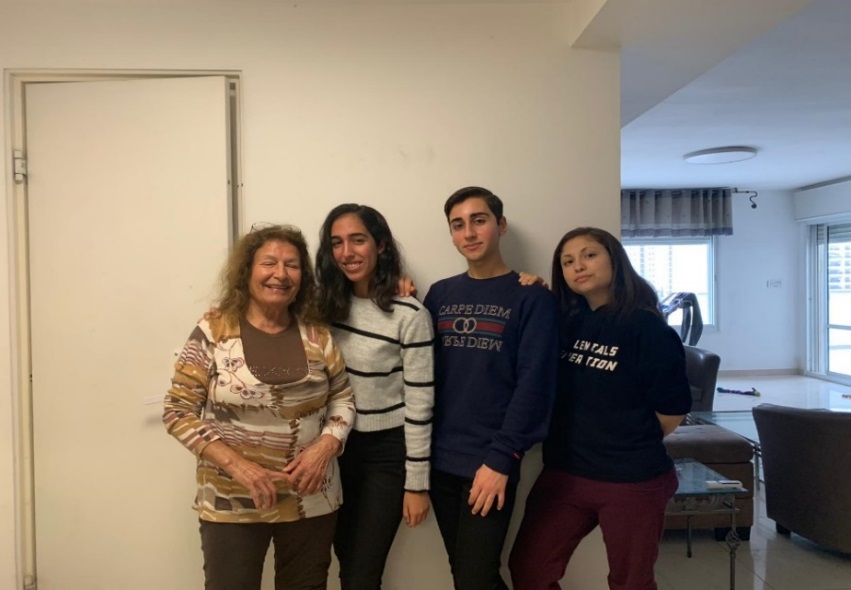 בתמונה, אבלין, סבתי ואני, יובל.ביבליוגרפיהסמי מיכאל, סופה בין הדקלים, הוצאת עם עובד, תל אביב, 1975.נסים קזז, ‏דו"ח ועדת-החקירה מטעם ממשלת עיראק על מאורעות 1–2 ביוני 1941.http://www.ybz.org.il/_Uploads/dbsAttachedFiles/Article_8.4(1).pdfעופר אדרת, ליל הבדולח של יהודי עיראק, באתר הארץ, 30 במאי 2014.https://www.haaretz.co.il/.premium-1.2335776משה בן עטר, הפרהוד – חג שבועות השחור של יהודי עיראק, באתר הארץ, 16 במאי 2018.https://www.haaretz.co.il/BLOG-1.6094334הפרהוד – ויקיפדיהhttps://he.wikipedia.org/wiki/%D7%94%D7%A4%D7%A8%D7%94%D7%95%D7%93יוטיוב,  הנאציזם בעיראק - הפרהוד פרעות 1941.https://www.youtube.com/watch?v=VuWas9GvgJc מרכז מורשת יהדות בבל – הפרהוד.https://www.bjhc.org.il/ 8. אתר בית התפוצות, הקשר הרב-דורי https://www.bh.org.il/he/%D7%97%D7%99%D7%A0%D7%95%D7%9A/%D7%94%D7%A7%D7%A9%D7%A8-%D7%94%D7%A8%D7%91-%D7%93%D7%95%D7%A8%D7%99/